HARMONOGRAM KONSULTACJI SIERPNIOWYCH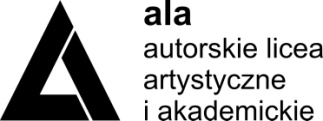 Konsultacje z religii w środę (28.08)od godz. 12.00 do 13.30 s. 105HARMONOGRAM EGZAMINÓW                    KLASYFIKACYJNYCH – sierpień 2019Na egzamin z języka polskiego i języka angielskiego należy zgłosić się na część pisemną i ustną!!!NAZWISKO i IMIĘRODZAJ ZAJĘĆ CZAS i MIEJSCE KONSULTACJI CZAS i MIEJSCE KONSULTACJI CZAS i MIEJSCE KONSULTACJINAZWISKO i IMIĘRODZAJ ZAJĘĆponiedziałek26.08.2019poniedziałek26.08.2019wtorek27.08.2019Tatiana Bergierj. niemiecki13.00 -14.30s.113.00 -14.30s.1Szymon Białonogahistoria, geografia13.30 -14.30s. 10510.00 -11.00s. 10510.00 -11.00s. 105Tomasz Brzozowskij. polski, przedsiębiorczość10.00 -11.00s. 710.00 -11.00s. 710.00 -11.00s. 7Agata Budzyńskabiologia, geografia, przyroda10.30- 13.00s. 10713.00 – 14.30s. 10713.00 – 14.30s. 107Jan Burzyńskiwos,  edb13.00 -14.30s. 10513.00 -14.30s. 105Robert Chmielowskihistoria, wos, his13.00 -14.30s.10113.30-15.00s.4013.30-15.00s.40Brygida Dziatkiewicz-Buśj. angielski9.00-10.00s. 1079.00 – 10.00s. 1079.00 – 10.00s. 107Kasia Siejekmatematyka13.00 -14.30s. 10210.00 – 11. 30s. 10510.00 – 11. 30s. 105Anna Jaroszewskahistoria sztuki11.00-12.00s. 713.00- 14.00s.713.00- 14.00s.7Kinga Jaworskaj. angielski9.00- 10.30s. 1019.00 -10.00s. 1019.00 -10.00s. 101 Małgorzata Kotkowskamatematyka, informatyka10.00-11.30s. 10413.00 – 14.30s. 10413.00 – 14.30s. 104Marek Kowalskireligiainfo poniżejinfo poniżejinfo poniżejMaria Morawieckawok12.00 -13.00s. 10112.00 -13.00s. 101Paulina Drzewicz(Bernat)matematyka12.00 -13.30s. 4310.00 – 11.30s. 4310.00 – 11.30s. 43Kamila Morawska j. francuski, etyka11.30 -13.00s. 10210.30 -12.00s. 10710.30 -12.00s. 107Monika Semenowiczj. polski11.00 -14.00s.10211.00 -14.00s.102Iwona Śmiałekchemia,fizyka, przyroda13.00 – 14.00s. 1049.00- 10.30s. 1049.00- 10.30s. 104Małgorzata Zwolińskaj. polski13.00-14.30s. 10713.00- 14.30s. 10113.00- 14.30s. 101Katarzyna Walczakj. angielski10.00-11.00s. 4310.00-11.00s. 10210.00-11.00s. 102Anna Ptak-Gusinhistoria sztuki12.00 -13.00s. 712.00 -13.00s. 712.00 -13.00s. 7ŚRODA28.08.2019CZWARTEK29.08.2019j. polski/ przedsiębiorczość(tylko w śr.)10.30 -13.00 – pisemny i ustny s.102M. Semenowicz, T. Brzozowski11.00 -12.30 – pisemny, ustny s. 102M. ZwolińskaM. Semenowiczj. angielski 9.00- 11.00 –pisemny i ustny s. 107K. Jaworska, B. Dziatkiewicz-Buś   j. niemiecki/j. angielski13.00 – 14.30    s. 101T. BergierK. Walczakhistoria sztuki/ wok12.30 – 14.00  s. 7   A. Jaroszewska    M. Morawieckahistoria / wos/EdB13.30 – 15.00   s.  102R. ChmielowskiJ. Burzyńskihistoria/geografia11.00 – 12.00 s. 104Sz. BiałonogaE. Ciążeńskachemia/geografia/biologia/fizyka/
przyroda13.00 – 14.30   s.107A. BudzyńskaI. Śmiałekmatematyka/Informatyka 11.00 -13.30  s. 1P. Drzewicz(Bernat)M. Kotkowskamatematyka11.30 – 13.00 s. 43P. Drzewicz(Bernat)K. Siejeketyka /religia/j. francuski 10.00–11.30 s. 102K. MorawskaM. Kowalski